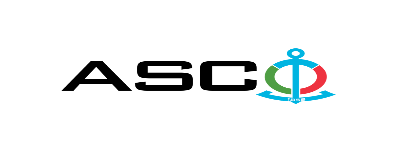 “AZƏRBAYCAN XƏZƏR DƏNİZ GƏMİÇİLİYİ” QAPALI SƏHMDAR CƏMİYYƏTİNİN№AM-050/2021 nömrəli 02.09.2021-ci il tarixində Dizel mühərriki, hava kompressor və ehtiyat hissələrinin satınalınması məqsədilə keçirdiyiAÇIQ MÜSABİQƏNİN QALİBİ HAQQINDA BİLDİRİŞ                                                              “AXDG” QSC-nin Satınalmalar KomitəsiSatınalma müqaviləsinin predmetiDizel mühərriki, hava kompressor və kran ehtiyat hissələriQalib gəlmiş şirkətin (və ya fiziki şəxsin) adıOlerni MMM və Rəvan Xırdavat MMCMüqavilənin qiyməti1.Olerni MMM  45682 AZN     2. Rəvan Xırdavat MMC  13200AZNMalların tədarük şərtləri (İncotresm-2010) və müddəti                                     DDP Bakıİş və ya xidmətlərin yerinə yetirilməsi müddəti60 GÜN ƏRZİNDƏ